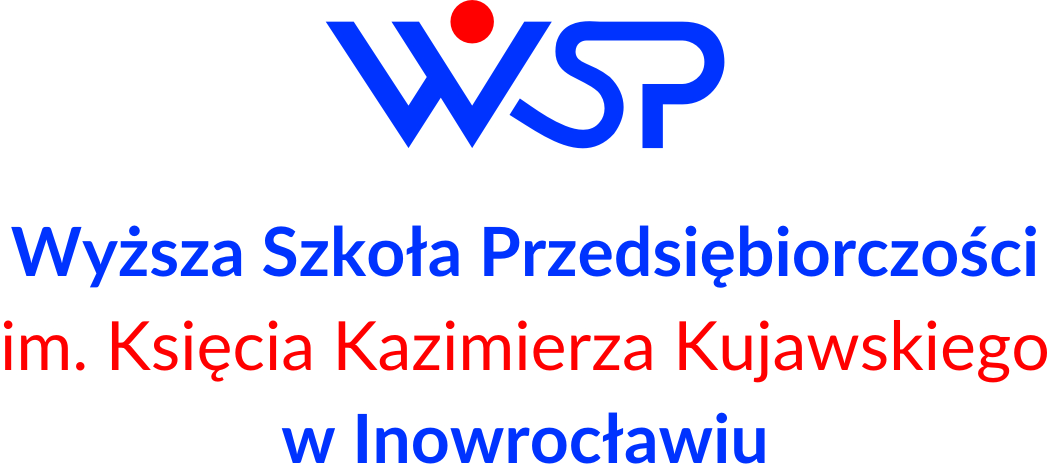 WYŻSZA SZKOŁA PRZEDSIĘBIORCZOŚCIIM. KS. KAZIMIERZA KUJAWSKIEGO 
W INOWROCŁAWIUWYŻSZA SZKOŁA PRZEDSIĘBIORCZOŚCIIM. KS. KAZIMIERZA KUJAWSKIEGO 
W INOWROCŁAWIUWYŻSZA SZKOŁA PRZEDSIĘBIORCZOŚCIIM. KS. KAZIMIERZA KUJAWSKIEGO 
W INOWROCŁAWIUWYŻSZA SZKOŁA PRZEDSIĘBIORCZOŚCIIM. KS. KAZIMIERZA KUJAWSKIEGO 
W INOWROCŁAWIUWYŻSZA SZKOŁA PRZEDSIĘBIORCZOŚCIIM. KS. KAZIMIERZA KUJAWSKIEGO 
W INOWROCŁAWIUKARTA PRZEDMIOTU2023 - 2026KARTA PRZEDMIOTU2023 - 2026KARTA PRZEDMIOTU2023 - 2026KARTA PRZEDMIOTU2023 - 2026KARTA PRZEDMIOTU2023 - 2026KARTA PRZEDMIOTU2023 - 2026KARTA PRZEDMIOTU2023 - 2026KARTA PRZEDMIOTU2023 - 2026KARTA PRZEDMIOTU2023 - 2026KARTA PRZEDMIOTU2023 - 2026Kod przedmiotuKod przedmiotuKod przedmiotuALP_604ALP_604ALP_604ALP_604ALP_604ALP_604ALP_604Nazwa przedmiotuNazwa przedmiotuNazwa przedmiotuInternational financial reporting standards – ZAJĘCIA W JEZYKU NIEMIECKIMInternational financial reporting standards – ZAJĘCIA W JEZYKU NIEMIECKIMInternational financial reporting standards – ZAJĘCIA W JEZYKU NIEMIECKIMInternational financial reporting standards – ZAJĘCIA W JEZYKU NIEMIECKIMInternational financial reporting standards – ZAJĘCIA W JEZYKU NIEMIECKIMInternational financial reporting standards – ZAJĘCIA W JEZYKU NIEMIECKIMInternational financial reporting standards – ZAJĘCIA W JEZYKU NIEMIECKIMUSYTUOWANIE PRZEDMIOTU W SYSTEMIE STUDIÓWUSYTUOWANIE PRZEDMIOTU W SYSTEMIE STUDIÓWUSYTUOWANIE PRZEDMIOTU W SYSTEMIE STUDIÓWUSYTUOWANIE PRZEDMIOTU W SYSTEMIE STUDIÓWUSYTUOWANIE PRZEDMIOTU W SYSTEMIE STUDIÓWUSYTUOWANIE PRZEDMIOTU W SYSTEMIE STUDIÓWUSYTUOWANIE PRZEDMIOTU W SYSTEMIE STUDIÓWUSYTUOWANIE PRZEDMIOTU W SYSTEMIE STUDIÓWUSYTUOWANIE PRZEDMIOTU W SYSTEMIE STUDIÓWUSYTUOWANIE PRZEDMIOTU W SYSTEMIE STUDIÓWKierunek studiówKierunek studiówKierunek studiówAdministracjaAdministracjaAdministracjaAdministracjaAdministracjaAdministracjaAdministracjaForma studiówForma studiówForma studiówniestacjonarneniestacjonarneniestacjonarneniestacjonarneniestacjonarneniestacjonarneniestacjonarnePoziom studiówPoziom studiówPoziom studiówpierwszego stopnia/licencjackiepierwszego stopnia/licencjackiepierwszego stopnia/licencjackiepierwszego stopnia/licencjackiepierwszego stopnia/licencjackiepierwszego stopnia/licencjackiepierwszego stopnia/licencjackieProfil studiówProfil studiówProfil studiówpraktycznypraktycznypraktycznypraktycznypraktycznypraktycznypraktycznyDziedzina nauki/ dyscyplina naukowaDziedzina nauki/ dyscyplina naukowaDziedzina nauki/ dyscyplina naukowadziedzina nauk społecznych/ dyscyplina naukowa: nauki prawne,  nauki o polityce i administracjidziedzina nauk społecznych/ dyscyplina naukowa: nauki prawne,  nauki o polityce i administracjidziedzina nauk społecznych/ dyscyplina naukowa: nauki prawne,  nauki o polityce i administracjidziedzina nauk społecznych/ dyscyplina naukowa: nauki prawne,  nauki o polityce i administracjidziedzina nauk społecznych/ dyscyplina naukowa: nauki prawne,  nauki o polityce i administracjidziedzina nauk społecznych/ dyscyplina naukowa: nauki prawne,  nauki o polityce i administracjidziedzina nauk społecznych/ dyscyplina naukowa: nauki prawne,  nauki o polityce i administracjiJednostka prowadzącaJednostka prowadzącaJednostka prowadzącaWyższa Szkoła Przedsiębiorczości 
im. Księcia Kazimierza Kujawskiego w InowrocławiuWyższa Szkoła Przedsiębiorczości 
im. Księcia Kazimierza Kujawskiego w InowrocławiuWyższa Szkoła Przedsiębiorczości 
im. Księcia Kazimierza Kujawskiego w InowrocławiuWyższa Szkoła Przedsiębiorczości 
im. Księcia Kazimierza Kujawskiego w InowrocławiuWyższa Szkoła Przedsiębiorczości 
im. Księcia Kazimierza Kujawskiego w InowrocławiuWyższa Szkoła Przedsiębiorczości 
im. Księcia Kazimierza Kujawskiego w InowrocławiuWyższa Szkoła Przedsiębiorczości 
im. Księcia Kazimierza Kujawskiego w InowrocławiuOsoby prowadząceOsoby prowadząceOsoby prowadząceOGÓLNA CHARAKTERYSTYKA PRZEDMIOTUOGÓLNA CHARAKTERYSTYKA PRZEDMIOTUOGÓLNA CHARAKTERYSTYKA PRZEDMIOTUOGÓLNA CHARAKTERYSTYKA PRZEDMIOTUOGÓLNA CHARAKTERYSTYKA PRZEDMIOTUOGÓLNA CHARAKTERYSTYKA PRZEDMIOTUOGÓLNA CHARAKTERYSTYKA PRZEDMIOTUOGÓLNA CHARAKTERYSTYKA PRZEDMIOTUOGÓLNA CHARAKTERYSTYKA PRZEDMIOTUOGÓLNA CHARAKTERYSTYKA PRZEDMIOTUStatus przedmiotuStatus przedmiotuStatus przedmiotuobowiązkowyobowiązkowyobowiązkowyobowiązkowyobowiązkowyobowiązkowyobowiązkowyPrzynależność do modułuPrzynależność do modułuPrzynależność do modułumoduł do wyboru dla wszystkich moduł do wyboru dla wszystkich moduł do wyboru dla wszystkich moduł do wyboru dla wszystkich moduł do wyboru dla wszystkich moduł do wyboru dla wszystkich moduł do wyboru dla wszystkich Język wykładowyJęzyk wykładowyJęzyk wykładowyniemieckiniemieckiniemieckiniemieckiniemieckiniemieckiniemieckiSemestry, na których realizowany jest przedmiotSemestry, na których realizowany jest przedmiotSemestry, na których realizowany jest przedmiotszóstyszóstyszóstyszóstyszóstyszóstyszóstyWymagania wstępneWymagania wstępneWymagania wstępne---------------------FORMY, SPOSOBY I METODY PROWADZENIA ZAJĘĆFORMY, SPOSOBY I METODY PROWADZENIA ZAJĘĆFORMY, SPOSOBY I METODY PROWADZENIA ZAJĘĆFORMY, SPOSOBY I METODY PROWADZENIA ZAJĘĆFORMY, SPOSOBY I METODY PROWADZENIA ZAJĘĆFORMY, SPOSOBY I METODY PROWADZENIA ZAJĘĆFORMY, SPOSOBY I METODY PROWADZENIA ZAJĘĆFORMY, SPOSOBY I METODY PROWADZENIA ZAJĘĆFORMY, SPOSOBY I METODY PROWADZENIA ZAJĘĆFORMY, SPOSOBY I METODY PROWADZENIA ZAJĘĆstudia niestacjonarnestudia niestacjonarnestudia niestacjonarnestudia niestacjonarnestudia niestacjonarnestudia niestacjonarnestudia niestacjonarnestudia niestacjonarnestudia niestacjonarnestudia niestacjonarneFormy zajęćwykładćwiczeniaćwiczeniaseminariumlaboratoriumprojekt/
prezentacjapraktykasamokształcenieECTSLiczba godz.101010––––804Forma realizacji zajęćForma realizacji zajęćForma realizacji zajęćwykład/ ćwiczeniawykład/ ćwiczeniawykład/ ćwiczeniawykład/ ćwiczeniawykład/ ćwiczeniawykład/ ćwiczeniawykład/ ćwiczeniaSposób zaliczenia zajęćSposób zaliczenia zajęćSposób zaliczenia zajęćwykład: zaliczenie pisemnećwiczenia: kolokwium pisemne+ zaliczenie ustnewykład: zaliczenie pisemnećwiczenia: kolokwium pisemne+ zaliczenie ustnewykład: zaliczenie pisemnećwiczenia: kolokwium pisemne+ zaliczenie ustnewykład: zaliczenie pisemnećwiczenia: kolokwium pisemne+ zaliczenie ustnewykład: zaliczenie pisemnećwiczenia: kolokwium pisemne+ zaliczenie ustnewykład: zaliczenie pisemnećwiczenia: kolokwium pisemne+ zaliczenie ustnewykład: zaliczenie pisemnećwiczenia: kolokwium pisemne+ zaliczenie ustneMetody dydaktyczneMetody dydaktyczneMetody dydaktycznewykład – wykład konwersatoryjny, wykład na zasadzie dyskusjićwiczenia – ćwiczenia w j. obcym, dyskusja, prezentacje/ wystąpienia w j. obcymwykład – wykład konwersatoryjny, wykład na zasadzie dyskusjićwiczenia – ćwiczenia w j. obcym, dyskusja, prezentacje/ wystąpienia w j. obcymwykład – wykład konwersatoryjny, wykład na zasadzie dyskusjićwiczenia – ćwiczenia w j. obcym, dyskusja, prezentacje/ wystąpienia w j. obcymwykład – wykład konwersatoryjny, wykład na zasadzie dyskusjićwiczenia – ćwiczenia w j. obcym, dyskusja, prezentacje/ wystąpienia w j. obcymwykład – wykład konwersatoryjny, wykład na zasadzie dyskusjićwiczenia – ćwiczenia w j. obcym, dyskusja, prezentacje/ wystąpienia w j. obcymwykład – wykład konwersatoryjny, wykład na zasadzie dyskusjićwiczenia – ćwiczenia w j. obcym, dyskusja, prezentacje/ wystąpienia w j. obcymwykład – wykład konwersatoryjny, wykład na zasadzie dyskusjićwiczenia – ćwiczenia w j. obcym, dyskusja, prezentacje/ wystąpienia w j. obcymWYKAZ LITERATURYWYKAZ LITERATURYPodstawowaMirza A., Understanding IFRS Fundamentals: International Financial Reporting Standards, Wiley John&Sons Inc., 2019,Picker R., Clark K., Dunn J., Kolitz D., Livne G., Loftus J., Applaying IFRS Standards, Wiley John&Sons Inc., 2019Suwardy Themin, Thomas Bill, Financial Accounting: Global Edition: International Financial Reporting Standards, Pearson, 2018UzupełniającaPrzepisy prawne udostępniane przy zastosowaniu Legalis.plCELE, TREŚCI PROGRAMOWE I EFEKTY UCZENIA SIĘCELE, TREŚCI PROGRAMOWE I EFEKTY UCZENIA SIĘCELE PRZEDMIOTUCELE PRZEDMIOTUCel 1Utrwalenie i poszerzenie zakresu stosowanego słownictwa obcojęzycznego dotyczącego rachunkowości we współczesnej administracji.TREŚCI PROGRAMOWETREŚCI PROGRAMOWETREŚCI PROGRAMOWEFormaLiczba godzinTreści programowewykładniestacjonarne
10 godz.Charakterystyka MSSF Geneza MSSF. Międzynarodowe Standardy Rachunkowości a Międzynarodowe Standardy Sprawozdawczości FinansowejCele wprowadzenia MSSFWady i zalety stosowania MSSFMSSF w regulacjach krajowychPodmiotowy zakres MSR i MSSF Warunki zastosowania MSR i MSSF Cechy jakościowe sprawozdań finansowych wynikające z MSR i MSSF Sposób prezentacji danych finansowych Metody wyceny aktywów i pasywów Zakres informacji ujawnianych w sprawozdaniu finansowymćwiczenianiestacjonarne
10 godz.I.	Analiza zespołowa zakresu regulacji zawartych w MSR-ach oraz MSSF-ach, w tym wystąpienia zespołów studentów, dyskusja II.	Analiza indywidualna cech jakościowych sprawozdań finansowych wynikających z regulacji zawartych w MSR-ach orz MSSF-ach, w tym wystąpienia studentów, dyskusja III.	Cele regulacji międzynarodowych. Procesy harmonizacji i standaryzacji w rachunkowości. Debata Metody wyceny aktywów i pasywów – studium przypadku i przygotowanie w oparciu o jego dane projektu prezentowanego  w formie ustnej w języku obcymAnaliza indywidualna cech jakościowych sprawozdań finansowych wynikających z regulacji zawartych w MSR-ach orz MSSF-ach dyskusja i debata w języku obcym, na podstawie projektów rozwiązań przygotowanych przez studentówEFEKTY UCZENIA SIĘEFEKTY UCZENIA SIĘEFEKTY UCZENIA SIĘEFEKTY UCZENIA SIĘEFEKTY UCZENIA SIĘEFEKTY UCZENIA SIĘStudent, który zaliczył przedmiotStudent, który zaliczył przedmiotStudent, który zaliczył przedmiotOdniesienie do efektów uczenia sięOdniesienie do efektów uczenia sięOdniesienie do efektów uczenia sięStudent, który zaliczył przedmiotStudent, który zaliczył przedmiotStudent, który zaliczył przedmiotdla
kierunkuI st. PRK
poziom 6II st. PRK
poziom 6w zakresie WIEDZYw zakresie WIEDZYw zakresie WIEDZYw zakresie WIEDZYw zakresie WIEDZYw zakresie WIEDZYEU 1EU 1zna i w zaawansowanym stopniu rozumie kategorie i procesy makroekonomiczne, zna i rozumie podstawową i zaawansowaną terminologię używaną w rachunkowości międzynarodowej istotną dla funkcjonowania administracjiK_W06P6U_WP6U_WGw zakresie UMIEJĘTNOŚCIw zakresie UMIEJĘTNOŚCIw zakresie UMIEJĘTNOŚCIw zakresie UMIEJĘTNOŚCIw zakresie UMIEJĘTNOŚCIw zakresie UMIEJĘTNOŚCIEU 2biegle posługuje się w praktyce terminologią z zakresu rachunkowości, w tym terminologią w języku obcym istotną dla funkcjonowania administracjibiegle posługuje się w praktyce terminologią z zakresu rachunkowości, w tym terminologią w języku obcym istotną dla funkcjonowania administracjiK_U06K_U14P6U_UP6U_UWP6U_UKEK 3potrafi przygotować prace pisemne i wystąpienia ustne w języku obcym, bierze udział w debacie i dyskusji związanej z analizowaną problematykąpotrafi przygotować prace pisemne i wystąpienia ustne w języku obcym, bierze udział w debacie i dyskusji związanej z analizowaną problematykąK_U13K_U14P6U_UP6U_UKEU 4posługuje się językiem obcym z zastosowaniem słownictwa właściwego dla studiowanego kierunkuposługuje się językiem obcym z zastosowaniem słownictwa właściwego dla studiowanego kierunkuK_U13K_U14P6U_UP6U_UKw zakresie KOMPETENCJIw zakresie KOMPETENCJIw zakresie KOMPETENCJIw zakresie KOMPETENCJIw zakresie KOMPETENCJIw zakresie KOMPETENCJIEU 5EU 5potrafi myśleć i działać w sposób przedsiębiorczy w różnych aspektach zawoduK_K04P6U_KP6U_KOKRYTERIA OCENY OSIĄGNIETYCH EFEKTÓWKRYTERIA OCENY OSIĄGNIETYCH EFEKTÓWna ocenę 2,0poniżej 51% – opanowanie wiedzy na poziomie poniżej zadowalającego, brak podstawowej wiedzy w zakresie realizowanej tematyki na ocenę 3,051–60% – opanowanie na poziomie zadowalającym podstawowych kwestii wynikających z treści realizowanego przedmiotuna ocenę 3,561–70% – przyswojenie na średnim poziomie problematyki na ocenę 4,071–80% - uzyskanie wiedzy co do czynników kształtujących podstawowe zjawiska 
z zakresu realizowanego przedmiotuna ocenę 4,581–90%  – kompleksowe panowanie treści programowych umożliwiające identyfikację zasad teoretycznych i praktycznych aspektów funkcjonowania z zakresu realizowanego przedmiotuna ocenę 5,091–100% – doskonałe, zaawansowane opanowanie treści programowych w tym części dotyczącej rozwiązywania problemów związanych z zastosowaniem zasad realizowanego przedmiotu w pracy zawodowejMETODY OCENYOcena formującaF1.Wypowiedzi studenta świadczące o zrozumieniu lub brakach w zrozumieniu treści omawianychF2. Pytania zadawane przez studenta świadczące o poziomie wiedzy i zainteresowania problematykąF3. Aktywność poznawcza studenta- znajomość literatury przedmiotu, samodzielne wyciąganie wnioskówF4. Przygotowanie wcześniejsze materiału i zaprezentowanie go przez studenta na zajęciachF5. Bieżąca ocena postępów kształcenia – sprawdziany wiedzy, kolokwiaOcena podsumowującaP1. Ocena postępów w nauce – ocena zadań realizowanych w czasie trwania semestru (ocenianie ciągłe – ćwiczenia) / zaliczenie ustneP2. Ocena z kolokwium kończącego przedmiot – egzamin  (wykład)P3. Ocena z przygotowanych prezentacji, eseju, innych form, w tym projektu opartego o case study (wykład/ćwiczenia)P4.Ocena z zaliczenia zaliczenia końcowego/ pisemnego (wykład)Zaliczenie końcowezaliczenie końcowe w formie kolokwium – wykład – 100 %Zaliczenie końcowekolokwium pisemne z zadaniami i pytaniamiproblemowymi (50%), wypowiedź ustna podczas zajęćMetody  (sposoby) weryfikacji i oceny zakładanych efektów uczenia się osiągniętych przez studentaMetody  (sposoby) weryfikacji i oceny zakładanych efektów uczenia się osiągniętych przez studentaMetody  (sposoby) weryfikacji i oceny zakładanych efektów uczenia się osiągniętych przez studentaMetody  (sposoby) weryfikacji i oceny zakładanych efektów uczenia się osiągniętych przez studentaMetody  (sposoby) weryfikacji i oceny zakładanych efektów uczenia się osiągniętych przez studentaMetody  (sposoby) weryfikacji i oceny zakładanych efektów uczenia się osiągniętych przez studentaMetody  (sposoby) weryfikacji i oceny zakładanych efektów uczenia się osiągniętych przez studentaEfekt uczenia sięForma ocenyForma ocenyForma ocenyForma ocenyForma ocenyForma ocenyEfekt uczenia sięZaliczenie pisemne – kolokwium – wykład Kolokwium pisemne z ćwiczeńWypowiedź ustna w czasie zajęćrozwiązywanie zadań praktycznych/ ocenianie ciągłesprawozdanieinneEU 1XEU 2XXEU 3XXEU 4XXEU 5XXXSTUDIA NIESTACJONARNESTUDIA NIESTACJONARNESTUDIA NIESTACJONARNESTUDIA NIESTACJONARNESTUDIA NIESTACJONARNESTUDIA NIESTACJONARNEOBCIĄŻENIE PRACĄ STUDENTA – BILANS PUNKTÓW ECTSOBCIĄŻENIE PRACĄ STUDENTA – BILANS PUNKTÓW ECTSOBCIĄŻENIE PRACĄ STUDENTA – BILANS PUNKTÓW ECTSOBCIĄŻENIE PRACĄ STUDENTA – BILANS PUNKTÓW ECTSOBCIĄŻENIE PRACĄ STUDENTA – BILANS PUNKTÓW ECTSOBCIĄŻENIE PRACĄ STUDENTA – BILANS PUNKTÓW ECTSGODZINY KONTAKTOWE Z NAUCZYCIELEM AKADEMICKIMGODZINY KONTAKTOWE Z NAUCZYCIELEM AKADEMICKIMGODZINY KONTAKTOWE Z NAUCZYCIELEM AKADEMICKIMGODZINY KONTAKTOWE Z NAUCZYCIELEM AKADEMICKIMGODZINY KONTAKTOWE Z NAUCZYCIELEM AKADEMICKIMGODZINY KONTAKTOWE Z NAUCZYCIELEM AKADEMICKIMForma aktywności(godziny wynikające z planu studiów)Forma aktywności(godziny wynikające z planu studiów)Forma aktywności(godziny wynikające z planu studiów)Forma aktywności(godziny wynikające z planu studiów)Obciążenie studentaObciążenie studentaForma aktywności(godziny wynikające z planu studiów)Forma aktywności(godziny wynikające z planu studiów)Forma aktywności(godziny wynikające z planu studiów)Forma aktywności(godziny wynikające z planu studiów)GodzinyECTSwykładywykładywykładywykłady100,4ćwiczeniaćwiczeniaćwiczeniaćwiczenia100,4inneinneinneinne––RazemRazemRazemRazem200,8GODZ. BEZ UDZIAŁU NAUCZ. AKADEMICKIEGO WYNIKAJĄCE Z NAKŁADU PRACY STUDENTAGODZ. BEZ UDZIAŁU NAUCZ. AKADEMICKIEGO WYNIKAJĄCE Z NAKŁADU PRACY STUDENTAGODZ. BEZ UDZIAŁU NAUCZ. AKADEMICKIEGO WYNIKAJĄCE Z NAKŁADU PRACY STUDENTAGODZ. BEZ UDZIAŁU NAUCZ. AKADEMICKIEGO WYNIKAJĄCE Z NAKŁADU PRACY STUDENTAGODZ. BEZ UDZIAŁU NAUCZ. AKADEMICKIEGO WYNIKAJĄCE Z NAKŁADU PRACY STUDENTAGODZ. BEZ UDZIAŁU NAUCZ. AKADEMICKIEGO WYNIKAJĄCE Z NAKŁADU PRACY STUDENTAForma aktywnościForma aktywnościForma aktywnościForma aktywnościObciążenie studentaObciążenie studentaForma aktywnościForma aktywnościForma aktywnościForma aktywnościGodzinyECTSprzygotowanie do zaliczenia końcowego w formie ustnejprzygotowanie do zaliczenia końcowego w formie ustnejprzygotowanie do zaliczenia końcowego w formie ustnejprzygotowanie do zaliczenia końcowego w formie ustnej502,0przygotowanie do zajęć ćwiczeniowych/ w czasie trwania semestru - rozwiązywania zadań w trakcie zajęć/ ocenianie ciągłeprzygotowanie do zajęć ćwiczeniowych/ w czasie trwania semestru - rozwiązywania zadań w trakcie zajęć/ ocenianie ciągłeprzygotowanie do zajęć ćwiczeniowych/ w czasie trwania semestru - rozwiązywania zadań w trakcie zajęć/ ocenianie ciągłeprzygotowanie do zajęć ćwiczeniowych/ w czasie trwania semestru - rozwiązywania zadań w trakcie zajęć/ ocenianie ciągłe150,6przygotowanie się do zajęć, w tym studiowanie zalecanej literaturyprzygotowanie się do zajęć, w tym studiowanie zalecanej literaturyprzygotowanie się do zajęć, w tym studiowanie zalecanej literaturyprzygotowanie się do zajęć, w tym studiowanie zalecanej literatury100,4przygotowanie do dyskusji/ rozwiązywania zadań na zajęciachprzygotowanie do dyskusji/ rozwiązywania zadań na zajęciachprzygotowanie do dyskusji/ rozwiązywania zadań na zajęciachprzygotowanie do dyskusji/ rozwiązywania zadań na zajęciach50,2RazemRazemRazemRazem803,2Razem przedmiotRazem przedmiotRazem przedmiotRazem przedmiot1004,0BILANS PUNKTÓW ECTSBILANS PUNKTÓW ECTSBILANS PUNKTÓW ECTSBILANS PUNKTÓW ECTSBILANS PUNKTÓW ECTSBILANS PUNKTÓW ECTSWykładĆwiczeniaLaboratoriumPracownia/ProjektSeminariumSuma22–––4,0